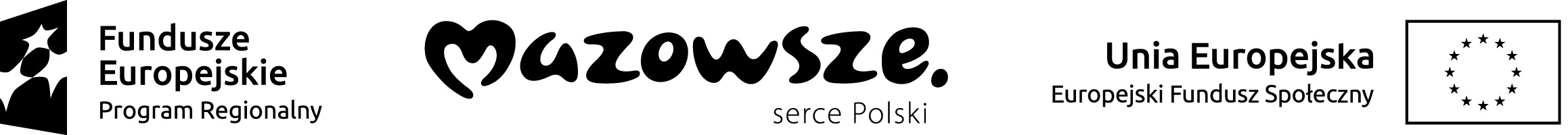 OŚWIADCZENIE OSOBY NIEPEŁNOSPRAWNEJW związku z przystąpieniem do Projektu „Czas na aktywność w powiecie szydłowieckim” oświadczam, że jestem osobą niepełnosprawną w świetle przepisów ustawy z dnia 27 sierpnia 1997 r. o rehabilitacji zawodowej i społecznej oraz zatrudnieniu osób niepełnosprawnych (Dz. U. z 2011 r. Nr 127, poz. 721, z późn. zm.), a także osób z zaburzeniami psychicznymi w rozumieniu ustawy z dnia 19 sierpnia 1994 r. o ochronie zdrowia psychicznego (Dz. U. z 2011 r. Nr 231, poz. 1375). Posiadam aktualne orzeczenie lub inny dokument poświadczający niepełnosprawność. …………………….........................                                                                                  ………………………………………   miejscowość, data                                                                          podpis  Uczestnika/Uczestniczki  Projektu